R3151/LEDW220DX1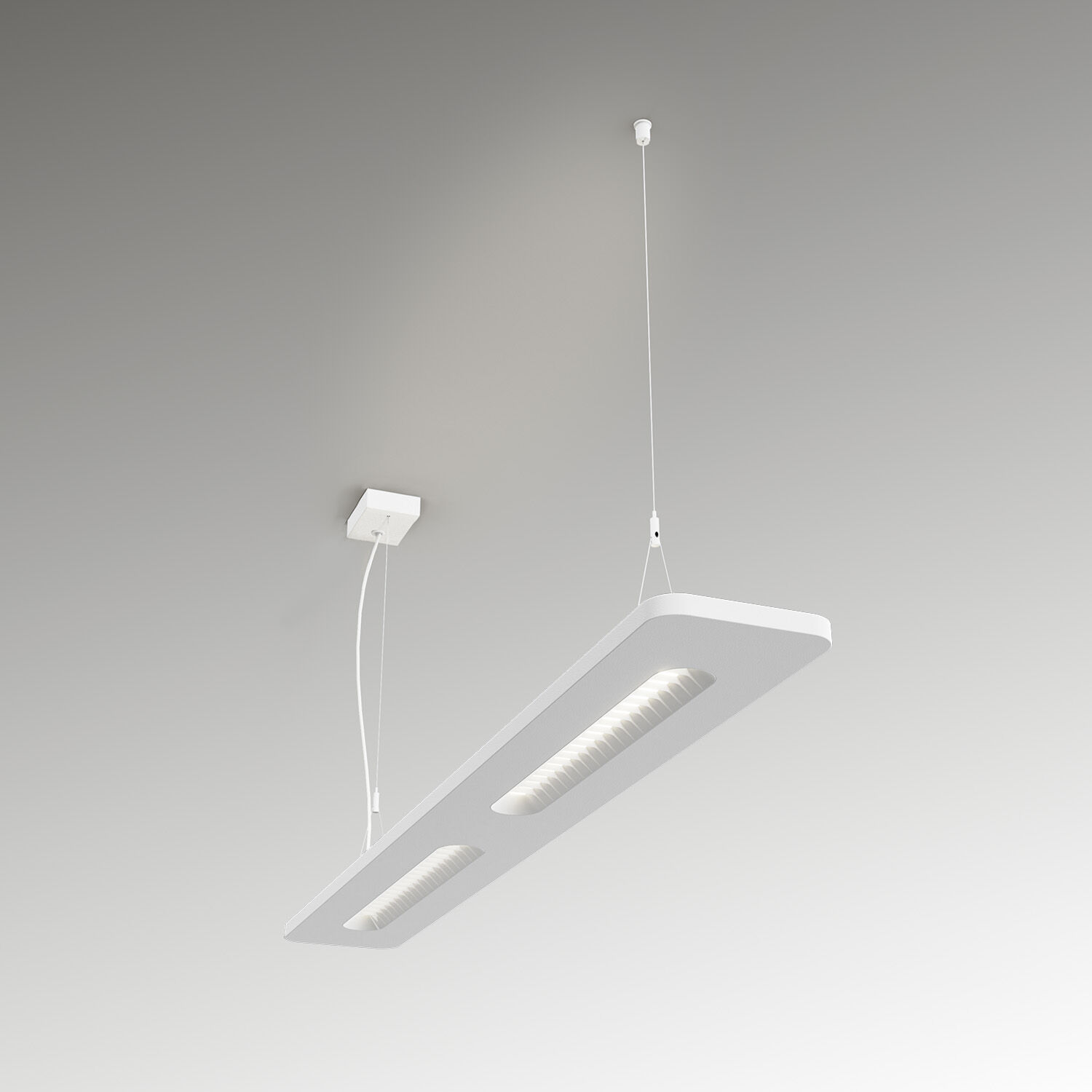 Surface-mounted or suspended Shielded Lens luminaire. Shielded lens optics, white polycarbonate (PC), medium wide-angle light distribution. Housing with a visible height of 20 mm and seamless rounded corners. Shielding units with rounded ends. Dimensions: 1380 mm x 180 mm x 35 mm. Shielded lens: the light source is hidden from view by shielding units, the light distribution is made with a lens. Two lenses per shield cavity. Luminous flux: 2100 lm, Luminous efficacy: 132 lm/W. Power: 15.9 W, DALI dimmable. Frequency: 50-60Hz AC. Voltage: 220-240V. Electrical isolation class: class I. LED with very good light maintenance; at 50000 hrs the luminaire retains 98% of it's initial flux (Tq=25°C). Correlated colour temperature: 3000 K, Colour rendering ra: 80. Standard deviation colour matching satisfy 3 SDCM. Shielded lens for glare-free light distribution with UGR <= 16 and luminances @ 65° 3000 Cd/m² conform norm EN 12464-1 for very high visual demands, e.g. quality control, precision tasks. Photobiological safety IEC/TR 62778: RG1. Lacquered sheet steel housing, RAL9003 - white (textured). IP protection level: IP20. Glowwire: 650°C. 5 years warranty on luminaire and driver. Certifications: CE, ENEC. Luminaire with halogen free leads. The luminaire has been developed and produced according to standard EN60598-1 in a company that is ISO9001 and ISO14001 certified. Mandatory accessoires for mounting the luminaire: ACC-HI00-X00, ACC-HI00-X01, ACC-HI00-X02, ACC-HI01-3P-1500, ACC-HI01-5P-1500, ACC-HI02-3P-1500, ACC-HI02-5P-1500.